Rang a Cúig (Fifth Class)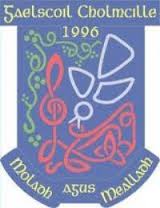 Gaelscoil Cholmcille: Leabhar Liosta- Meán Fómhair, 2019Airgead le híoch don scoil i Meán Fómhair. Monies to be paid to the school in September.Árachas (Insurance) – 24hr cover	:					€   5.00*(*Discounted)Leabhair ar Cíos (Book Rental) – Text Books/Readers :			€   10.00**(**We are currently in receipt of a Book Grant which allows us to keep the Book Rental cost to a minimum but books need to be replaced and replenished each year)	Áiseanna (Supplies/Arts)Áiseanna Ranga/Éalaine (Class/Art Supplies)		€55.00Cóipleabhair etc. (Copybooks etc)			€10.00Fotocóipeáil (Photocopying)				€10.00		€  75.00Rince don Bhliain (Dancing for year)					€  40.00IOMLÁN (TOTAL) – COMPULSORY – DUE IN SEPTEMBER	€130.00CISTE SCOILE (Voluntary Contribution)	Páiste amháin (one child)								€50.00Clann (Family)									€75.00Ábhar / subjectLe ceannach/ to be bought**Ar fáil ón scoil /Provided by school under book rental systemPlease pay áiseanna to cover costsGaeilge: Leitheoir (Readers)Rental of úrscéalta           Teanga(vocabulary)Abair Liom H - Folens              Foclóir/ (Dictionary)Collins Gem Irish Dictionary (should have from last year)LitriúFuaimeanna + Focail 6 Béarla: Leitheoir (Readers)Rental of the reading zone books.Foghraíocht & Gramadach (Letter sounds and Grammar)Jolly Grammar 5 Pupil Book Foclóirí/ (Dictionaries)Collins Gem English DictionaryCollins Gem Thesaurus(should have both from last year)Mata (maths):Mata Meabhrach Rang a 5Brought on to 6th classRental of Mata Draíochta 5Photocopying of worksheetsReligiún (Religion):I nGrá Dé Rang a Cúig Bunscoil 7  Leabhar na nDaltaí O.S.I.E  (Science/History/ Geography)Rental of OSIE books